Ответь на вопросы: Что означает индуизм в переводе на русский язык?Сколько последователей индуизма в мире?Есть ли основатель индуизма?Сколько лет индуизму? Как называется язык индуизма?Назови один из основных принципов индуизма.Какое животное является священным у индуистов?Как называются священные писания (книги) в индуизме?На каком языке написаны святые писания индуистов?Какие функции у богов Шива, Вишну и Брахман?Каких еще богов индуизма ты знаешь?Что такое дхарма??Что такое возрождение?Что такое пуджа?Как называются 4 стадии в жизни и что они означают?Как практикуют индуисты свою религию дома?Что такое каста? Какие касты есть у индуистов? 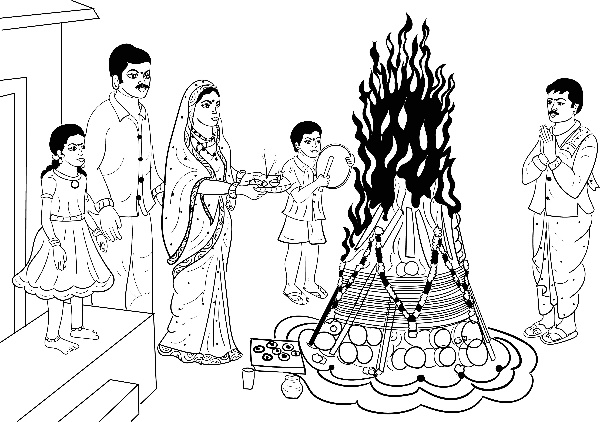 Figure : AdobeStock